9	to consider and approve the Report of the Director of the Radiocommunication Bureau, in accordance with Article 7 of the Convention:9.1	on the activities of the Radiocommunication Sector since WRC-15;9.1 (9.1.1) 	Resolution 212 (Rev.WRC-15) - Implementation of International Mobile Telecommunications in the frequency bands 1 885-2 025 MHz and 2 110-2 200 MHzIntroductionThis agenda item relates to the study of possible technical and operational measures to ensure coexistence and compatibility between the terrestrial component of IMT (in the mobile service) and the satellite component of IMT (in the mobile-satellite service) in the frequency bands 1 980-2 010 MHz and 2 170-2 200 MHz where those frequency bands are shared by the mobile service and the mobile-satellite service in different countries, in particular for the deployment of independent satellite and terrestrial components of IMT and to facilitate development of both the satellite and terrestrial components of IMT.The RCC Administrations are of the view that the results of the aforementioned study should serve as the basis for developing suitable and acceptable technical conditions for operation of the satellite and terrestrial components of IMT that will facilitate worldwide use and roaming, and ensure that IMT can also meet the telecommunication needs of the developing countries and rural areasProposalThe RCC Administrations consider that sharing between the terrestrial component of IMT (in the mobile service) and the satellite component of IMT (in the mobile-satellite service) in the frequency bands 1 980-2 010 MHz and 2 170-2 200 MHz is possible through application of the existing provisions of the Radio Regulations (RR) together with the adoption by WRC-19 of the additional regulatory and technical measures set forth below.1)	For scenario A1, potential interference in the frequency band 1 980-2 010 MHz from terrestrial IMT stations to MSS space stations could be regulated by the existing RR provisions (No. 5.388), with incorporation into the RR of an additional e.i.r.p. limitation for IMT stations. The proposed changes to Resolution 212 (Rev.WRC-15) are presented in Annex 1 hereto.2)	For scenario A2, the potential interference in the frequency band 2 170-2 200 MHz from terrestrial IMT stations to MSS earth stations could be regulated by the existing RR provisions on cross-border coordination (Nos. 9.16 and 9.18).3)	For scenario B1, potential interference in the frequency band 1 980-2 010 MHz from MSS earth stations to IMT stations could be regulated by the existing RR provisions on cross-border coordination (RR Nos. 9.15 and 9.17), with incorporation of the necessary changes into RR Appendix 7. The proposed changes to Table 7a of Appendix 7 of the RR are presented in Annex 2 hereto.4)	For scenario B2, potential interference in the frequency band 2 170-2 200 MHz from space stations of the satellite component to terrestrial IMT stations could be regulated by the existing RR provisions on coordination (RR No. 9.14), with incorporation of the necessary changes in RR Appendix 5. Proposals for the coordination pfd levels for inclusion in Table 5-2 of RR Appendix 5 are presented in Annex 3 hereto).ANNEX 1Scenario A1 - Impact of the IMT terrestrial component into the receiving space station of the satellite componentARTICLE 5Frequency allocationsSection IV – Table of Frequency Allocations
(See No. 2.1)

MOD	RCC/12A21A1/11 710-2 170 MHzReasons:	Updating of RR Nos. 5.351A and 5.388 to reflect the updated references to Resolutions 212 (Rev.WRC-19) and 225 (Rev.WRC-12).MOD	RCC/12A21A1/22 170-2 520 MHzReasons:	Updating of RR Nos. 5.351A and 5.388 to reflect the updated references to Resolutions 212 (Rev.WRC-19) and 225 (Rev.WRC-12).MOD	RCC/12A21A1/35.351A	For the use of the bands 1 518-1 544 MHz, 1 545-1 559 MHz, 1 610-1 645.5 MHz, 1 646.5-1 660.5 MHz, 1 668-1 675 MHz, 1 980-2 010 MHz, 2 170-2 200 MHz, 2 483.5-2 520 MHz and 2 670-2 690 MHz by the mobile-satellite service, see Resolutions 212 (Rev.WRC-)and 225 (Rev.WRC-)     (WRC-)Reasons:	Updating of the reference to Resolutions 212 (Rev.WRC-19) and 225 (Rev.WRC-12).MOD	RCC/12A21A1/45.388	The frequency bands 1 885-2 025 MHz and 2 110-2 200 MHz are intended for use, on a worldwide basis, by administrations wishing to implement International Mobile Telecommunications (IMT). Such use does not preclude the use of these frequency bands by other services to which they are allocated. The frequency bands should be made available for IMT in accordance with Resolution 212 (Rev.WRC-) (see also Resolution 223 (Rev.WRC-15)).     (WRC-)Reasons:	Updating of the reference to Resolution 212 (Rev.WRC-19).MOD	RCC/12A21A1/5RESOLUTION 212 (Rev.WRC-)Implementation of International Mobile Telecommunications in the frequency bands 1 885-2 025 MHz and 2 110-2 200 MHzThe World Radiocommunication Conference (),consideringa)	that Resolution ITU-R 56 defines the naming for International Mobile Telecommunications (IMT);b)	that the ITU Radiocommunication Sector (ITU-R), for WRC-97, recommended approximately 230 MHz for use by the terrestrial and satellite components of IMT;c)	that ITU-R studies forecast that additional spectrum may be required to support the future services of IMT and to accommodate future user requirements and network deployments;d)	that ITU-R has recognized that space techniques are an integral part of IMT;e)	that, in No. 5.388, WARC-92 identified frequency bands to accommodate certain mobile services, now called IMT,notinga)	that the terrestrial component of IMT has already been deployed or is being considered for deployment in the frequency bands 1 885-1 980 MHz, 2 010-2 025 MHz and 2 110-2 170 MHz;b)	that both the terrestrial and satellite components of IMT have already been deployed or are being considered for deployment in the frequency bands 1 980-2 010 MHz and 2 170-2 200 MHz;c)	that the availability of the satellite component of IMT in the frequency bands 1 980-2 010 MHz and 2 170-2 200 MHz simultaneously with the terrestrial component of IMT in the frequency bands identified in No. 5.388 would improve the overall implementation and the attractiveness of IMT,noting furthera)	that co-coverage, co-frequency deployment of independent satellite and terrestrial IMT components is not feasible unless techniques, such as the use of an appropriate guardband or other mitigation techniques, are applied to ensure coexistence and compatibility between the terrestrial and satellite components of IMT;b)	that, when the satellite and terrestrial components of IMT are deployed in the frequency bands 1 980-2 010 MHz and 2 170-2 200 MHz in adjacent geographical areas, technical or operational measures may need to be implemented to avoid harmful interference;c)	that some difficulties have been raised in addressing potential interference between the satellite and terrestrial components of IMT;d)	that Report ITU-R M.2041 addresses sharing and adjacent band compatibility in the 2.5 GHz band between the terrestrial and satellite components of IMT-2000,resolvesthat administrations which implement IMT:a)	should make the necessary frequencies available for system development;b)	should use those frequencies when IMT is implemented;c)	should use the relevant international technical characteristics, as identified by ITU-R and ITU-T Recommendationsencourages administrationsto give due consideration to the accommodation of other services currently operating in these frequency bands when implementing IMTReasons:	Studies have shown that limiting mobile service land stations to a maximum equivalent isotropically radiated power of 20 dBm/5 MHz in the frequency band 1 980-2 010 MHz on the one hand allows use of this band by user terminals (in accordance with Report ITU-R M.2292, 20 dBm/5MHz is the maximum e.i.r.p. for user terminals), and on the other hand allows sharing of the band 1 980-2 010 MHz between the satellite and terrestrial components of IMT.ANNEX 2Scenario B1 - Impact of the ES of the satellite component into the terrestrial component of IMTAPPENDIX 7 (REV.WRC-15)Methods for the determination of the coordination area around an earth
station in frequency bands between 100 MHz and 105 GHzANNEX 7System parameters and predetermined coordination distances for determination of the coordination area around an earth station3	Horizon antenna gain for a receiving earth station with respect to a transmitting earth stationMOD	RCC/12A21A1/6TABLE 7a     (Rev.WRC-)Parameters required for the determination of coordination distance for a transmitting earth stationReasons:	Appendix 7 currently contains parameters only for analogue modulation in the frequency band 1 980-2 025 MHz. The relevant digital modulation parameters are needed for determining the coordination distance.ANNEX 3Scenario B2 - Impact of the space station of the satellite component into the terrestrial component of IMTMOD	RCC/12A21A1/7APPENDIX 5 (REV.WRC-)Identification of administrations with which coordination is to be effected or
agreement sought under the provisions of Article 9Reasons:	Update required further to revision by WRC-19....ANNEX 1MOD	RCC/12A21A1/81	Coordination thresholds for sharing between MSS (space-to-Earth) and terrestrial services in the same frequency bands and between non-GSO MSS feeder links (space-to-Earth) and terrestrial services
in the same frequency bands and between RDSS (space-to-Earth) and terrestrial services in the same frequency bands     (WRC-)...1.2.3	Determination of the need for coordination between MSS and RDSS space stations (space-to-Earth) and terrestrial stations    (WRC-)1.2.3.1	Method for the determination of the need for coordination between MSS and RDSS space stations (space-to-Earth) and other terrestrial services sharing the same frequency band in the 1 to 3 GHz rangeCoordination of assignments for transmitting space stations of the MSS and RDSS with respect to terrestrial services is not required if the pfd produced at the Earth’s surface or the FDP of a station in the fixed service does not exceed the threshold values shown in the following table.    (WRC-)Reasons:	Updating required further to revision by WRC-19.MOD	RCC/12A21A1/9TABLE 5-2     (Rev.WRC-)TABLE 5-2 (end)     (Rev.WRC-)Reasons:	Note 11 is added in order to apply coordination thresholds in the frequency band 2 170-2 200 MHz (in all Regions) to protect terrestrial stations of International Mobile Telecommunications (IMT) systems; the deletion in Note 3 is in order to remove an ambiguity.______________World Radiocommunication Conference (WRC-19)
Sharm el-Sheikh, Egypt, 28 October – 22 November 2019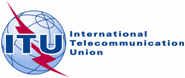 PLENARY MEETINGAddendum 1 to
Document 12(Add.21)-E2 October 2019Original: RussianRegional Commonwealth in the field of Communications Common ProposalsRegional Commonwealth in the field of Communications Common ProposalsProposals for the work of the conferenceProposals for the work of the conferenceAgenda item 9.1(9.1.1)Agenda item 9.1(9.1.1)Allocation to servicesAllocation to servicesAllocation to servicesRegion 1Region 2Region 31 980-2 010	FIXED				MOBILE				MOBILE-SATELLITE (Earth-to-space) 5.351A				5.388  5.389A  5.389B  5.389F1 980-2 010	FIXED				MOBILE				MOBILE-SATELLITE (Earth-to-space) 5.351A				5.388  5.389A  5.389B  5.389F1 980-2 010	FIXED				MOBILE				MOBILE-SATELLITE (Earth-to-space) 5.351A				5.388  5.389A  5.389B  5.389FAllocation to servicesAllocation to servicesAllocation to servicesRegion 1Region 2Region 32 170-2 200	FIXED				MOBILE				MOBILE-SATELLITE (space-to-Earth) 5.351A				5.388  5.389A  5.389F2 170-2 200	FIXED				MOBILE				MOBILE-SATELLITE (space-to-Earth) 5.351A				5.388  5.389A  5.389F2 170-2 200	FIXED				MOBILE				MOBILE-SATELLITE (space-to-Earth) 5.351A				5.388  5.389A  5.389FTransmitting space
radiocommunication 
service designationTransmitting space
radiocommunication 
service designationMobile-satellite, space operationEarth 
exploration-satellite,
meteorological 
satelliteEarth 
exploration-satellite,
meteorological 
satelliteSpace 
operationSpace research, space 
operationMobile-
satelliteSpace
operationSpace
operationMobile-
satellite,
radio-
determination- satelliteMobile-
satelliteMobile-
satelliteSpace operation,
space 
researchSpace operation,
space 
researchMobile-
satelliteMobile-
satelliteSpace research,
space 
operation, Earth exploration-satelliteFrequency bands (MHz)Frequency bands (MHz)148.0-149.9401-403401-403433.75-434.25449.75-450.25806-8401 427-1 4291 427-1 4291 610-1 626.51 668.4-1 6751 668.4-1 6751 750-1 8501 750-1 8501 980-2 0251 980-2 0252 025-2 110
2 110-2 120
(Deep space)Receiving terrestrial 
service designationsReceiving terrestrial 
service designationsFixed,
mobileMeteorological aidsMeteorological aidsAmateur, radiolocation
fixed,
mobileFixed,
mobile,
radio-
locationFixed, mobile
broadcasting,
aeronautical radionavigationFixed, mobileFixed, mobileAeronautical
radionavigationFixed,
mobileFixed,
mobileFixed, mobileFixed, mobileFixed, mobileFixed, mobileFixed, mobileMethod to be usedMethod to be used§ 2.1, § 2.2§ 2.1, § 2.2§ 2.1, § 2.2§ 2.1, § 2.2§ 2.1, § 2.2§ 1.4.6§ 2.1, § 2.2§ 2.1, § 2.2§ 1.4.6§ 1.4.6§ 1.4.6§ 2.1, § 2.2§ 2.1, § 2.2§ 1.4.6§ 1.4.6§ 2.1, § 2.2Modulation at terrestrial station  1Modulation at terrestrial station  1AANA and NA and NANANANANATerrestrial station interference parameters and criteriap0 (%)1.00.010.010.010.010.010.010.010.010.010.01Terrestrial station interference parameters and criteriaN12222222222Terrestrial station interference parameters and criteriap (%)1.00.0050.0050.0050.0050.0050.0050.0050.0050.0050.005Terrestrial station interference parameters and criteriaNL (dB)–0000000000Terrestrial station interference parameters and criteriaMs (dB)–202033333333333326  226  2Terrestrial station interference parameters and criteriaW (dB)–0000000000Terrestrial station parametersGx (dBi)  38161633333535353549  249  2Terrestrial station parametersTe (K)–750750750750750750750750500  2500  2Reference bandwidthB (Hz)4 × 10312.5 × 10312.5 × 1034 × 1031064 × 1031064 × 1031064 × 1034 × 103Permissible interference powerPr(p) (dBW)
in B−153−139−139−131−107−131−107−131−107−140−1401	A: analogue modulation; N: digital modulation.2	The parameters for the terrestrial station associated with transhorizon systems have been used. Line-of-sight radio-relay parameters associated with the frequency band 1 668.4-1 675 MHz may also be used to determine a supplementary contour.     (WRC-03)3	Feeder losses are not included.1	A: analogue modulation; N: digital modulation.2	The parameters for the terrestrial station associated with transhorizon systems have been used. Line-of-sight radio-relay parameters associated with the frequency band 1 668.4-1 675 MHz may also be used to determine a supplementary contour.     (WRC-03)3	Feeder losses are not included.1	A: analogue modulation; N: digital modulation.2	The parameters for the terrestrial station associated with transhorizon systems have been used. Line-of-sight radio-relay parameters associated with the frequency band 1 668.4-1 675 MHz may also be used to determine a supplementary contour.     (WRC-03)3	Feeder losses are not included.1	A: analogue modulation; N: digital modulation.2	The parameters for the terrestrial station associated with transhorizon systems have been used. Line-of-sight radio-relay parameters associated with the frequency band 1 668.4-1 675 MHz may also be used to determine a supplementary contour.     (WRC-03)3	Feeder losses are not included.1	A: analogue modulation; N: digital modulation.2	The parameters for the terrestrial station associated with transhorizon systems have been used. Line-of-sight radio-relay parameters associated with the frequency band 1 668.4-1 675 MHz may also be used to determine a supplementary contour.     (WRC-03)3	Feeder losses are not included.1	A: analogue modulation; N: digital modulation.2	The parameters for the terrestrial station associated with transhorizon systems have been used. Line-of-sight radio-relay parameters associated with the frequency band 1 668.4-1 675 MHz may also be used to determine a supplementary contour.     (WRC-03)3	Feeder losses are not included.1	A: analogue modulation; N: digital modulation.2	The parameters for the terrestrial station associated with transhorizon systems have been used. Line-of-sight radio-relay parameters associated with the frequency band 1 668.4-1 675 MHz may also be used to determine a supplementary contour.     (WRC-03)3	Feeder losses are not included.1	A: analogue modulation; N: digital modulation.2	The parameters for the terrestrial station associated with transhorizon systems have been used. Line-of-sight radio-relay parameters associated with the frequency band 1 668.4-1 675 MHz may also be used to determine a supplementary contour.     (WRC-03)3	Feeder losses are not included.1	A: analogue modulation; N: digital modulation.2	The parameters for the terrestrial station associated with transhorizon systems have been used. Line-of-sight radio-relay parameters associated with the frequency band 1 668.4-1 675 MHz may also be used to determine a supplementary contour.     (WRC-03)3	Feeder losses are not included.1	A: analogue modulation; N: digital modulation.2	The parameters for the terrestrial station associated with transhorizon systems have been used. Line-of-sight radio-relay parameters associated with the frequency band 1 668.4-1 675 MHz may also be used to determine a supplementary contour.     (WRC-03)3	Feeder losses are not included.1	A: analogue modulation; N: digital modulation.2	The parameters for the terrestrial station associated with transhorizon systems have been used. Line-of-sight radio-relay parameters associated with the frequency band 1 668.4-1 675 MHz may also be used to determine a supplementary contour.     (WRC-03)3	Feeder losses are not included.1	A: analogue modulation; N: digital modulation.2	The parameters for the terrestrial station associated with transhorizon systems have been used. Line-of-sight radio-relay parameters associated with the frequency band 1 668.4-1 675 MHz may also be used to determine a supplementary contour.     (WRC-03)3	Feeder losses are not included.1	A: analogue modulation; N: digital modulation.2	The parameters for the terrestrial station associated with transhorizon systems have been used. Line-of-sight radio-relay parameters associated with the frequency band 1 668.4-1 675 MHz may also be used to determine a supplementary contour.     (WRC-03)3	Feeder losses are not included.1	A: analogue modulation; N: digital modulation.2	The parameters for the terrestrial station associated with transhorizon systems have been used. Line-of-sight radio-relay parameters associated with the frequency band 1 668.4-1 675 MHz may also be used to determine a supplementary contour.     (WRC-03)3	Feeder losses are not included.1	A: analogue modulation; N: digital modulation.2	The parameters for the terrestrial station associated with transhorizon systems have been used. Line-of-sight radio-relay parameters associated with the frequency band 1 668.4-1 675 MHz may also be used to determine a supplementary contour.     (WRC-03)3	Feeder losses are not included.1	A: analogue modulation; N: digital modulation.2	The parameters for the terrestrial station associated with transhorizon systems have been used. Line-of-sight radio-relay parameters associated with the frequency band 1 668.4-1 675 MHz may also be used to determine a supplementary contour.     (WRC-03)3	Feeder losses are not included.1	A: analogue modulation; N: digital modulation.2	The parameters for the terrestrial station associated with transhorizon systems have been used. Line-of-sight radio-relay parameters associated with the frequency band 1 668.4-1 675 MHz may also be used to determine a supplementary contour.     (WRC-03)3	Feeder losses are not included.1	A: analogue modulation; N: digital modulation.2	The parameters for the terrestrial station associated with transhorizon systems have been used. Line-of-sight radio-relay parameters associated with the frequency band 1 668.4-1 675 MHz may also be used to determine a supplementary contour.     (WRC-03)3	Feeder losses are not included.Frequency band
(MHz)Terrestrial service 
to be protected
Coordination threshold values
Coordination threshold values
Coordination threshold values
Coordination threshold values
Coordination threshold valuesGSO space stationsGSO space stationsNon-GSO space stationsNon-GSO space stationsNon-GSO space stationspfd
(per space station)
calculation factors
(NOTE 2) pfd
(per space station)
calculation factors
(NOTE 2) pfd
(per space station)
calculation factors
(NOTE 2) pfd
(per space station)
calculation factors
(NOTE 2) % FDP
(in 1 MHz)
(NOTE 1)Pr dB/
degreesPr dB/
degrees1 518-1 525Analogue 
FS telephony
(NOTE 5)−146 dB(W/m2) 
in 4 kHz and 
−128 dB(W/m2) 
in 1 MHz0.5−146 dB(W/m2) 
in 4 kHz and 
−128 dB(W/m2) 
in 1 MHz0.5All other cases
FS telephony
(NOTES 4
and 8)−128 dB(W/m2) 
in 1 MHz0.5−128 dB(W/m2) 
in 1 MHz0.525Frequency band
(MHz)Terrestrial service 
to be protected
Coordination threshold values
Coordination threshold values
Coordination threshold values
Coordination threshold values
Coordination threshold values
Coordination threshold valuesGSO space stationsGSO space stationsNon-GSO space stationsNon-GSO space stationsNon-GSO space stationsNon-GSO space stationspfd
(per space station)
calculation factors
(NOTE 2) pfd
(per space station)
calculation factors
(NOTE 2) pfd
(per space station)
calculation factors
(NOTE 2) pfd
(per space station)
calculation factors
(NOTE 2) % FDP
(in 1 MHz)
(NOTE 1)% FDP
(in 1 MHz)
(NOTE 1)Pr dB/
degreesPr dB/
degrees1 525-1 530Analogue
FS telephony
(NOTE 5)−146 dB(W/m2) 
in 4 kHz and 
−128 dB(W/m2)
in 1 MHz0.5−146 dB(W/m2) 
in 4 kHz and 
−128 dB(W/m2) in 1 MHz0.5All other cases−128 dB(W/m2) 
in 1 MHz0.5−128 dB(W/m2) 
in 1 MHz0.525252 160-2 200Analogue
FS telephony
(NOTE 5)−146 dB(W/m2) 
in 4 kHz and 
−128 dB(W/m2)
in 1 MHz0.5−141 dB(W/m2) 
in 4 kHz and 
−123 dB (W/m2) in 1 MHz(NOTE 6)0.5(NOTE 3)All other cases−128 dB(W/m2)
in 1 MHz0.5−123 dB(W/m2)
in 1 MHz(NOTE 6)0.525252 483.5-2 500 (mobile-satellite service)All cases–146 dB(W/m2)
in 4 kHz and 
–128 dB(W/m2)
in 1 MHz0.5−144 dB(W/m2)
in 4 kHz and 
−126 dB(W/m2)
in 1 MHz(NOTE 9)0.652 483.5-2 500 (radiodeterm-ination-satellite service)
(NOTE 10)All cases
except the radiolocation service in the countries listed in No. 5.398A−152 dB(W/m2) 
in 4 kHz−128 dB(W/m2)
in 1 MHz–−153 dB(W/m2) 
in 4 kHz−129 dB(W/m2)
in 1 MHz
(NOTE 9)2 500-2 520    (SUP - WRC-07)2 500-2 520    (SUP - WRC-07)2 500-2 520    (SUP - WRC-07)2 500-2 520    (SUP - WRC-07)2 500-2 520    (SUP - WRC-07)2 500-2 520    (SUP - WRC-07)2 500-2 520    (SUP - WRC-07)2 500-2 520    (SUP - WRC-07)2 520-2 535    (SUP - WRC-07)2 520-2 535    (SUP - WRC-07)2 520-2 535    (SUP - WRC-07)2 520-2 535    (SUP - WRC-07)2 520-2 535    (SUP - WRC-07)2 520-2 535    (SUP - WRC-07)2 520-2 535    (SUP - WRC-07)2 520-2 535    (SUP - WRC-07)NOTE 1 – The calculation of FDP is contained in § 1.2.2.1, using the reference FS parameters contained in § 1.2.2.2.1 and 1.2.2.2.3. The use of FDP threshold is limited to the case of digital FS systems. NOTE 1 – The calculation of FDP is contained in § 1.2.2.1, using the reference FS parameters contained in § 1.2.2.2.1 and 1.2.2.2.3. The use of FDP threshold is limited to the case of digital FS systems. NOTE 1 – The calculation of FDP is contained in § 1.2.2.1, using the reference FS parameters contained in § 1.2.2.2.1 and 1.2.2.2.3. The use of FDP threshold is limited to the case of digital FS systems. NOTE 1 – The calculation of FDP is contained in § 1.2.2.1, using the reference FS parameters contained in § 1.2.2.2.1 and 1.2.2.2.3. The use of FDP threshold is limited to the case of digital FS systems. NOTE 1 – The calculation of FDP is contained in § 1.2.2.1, using the reference FS parameters contained in § 1.2.2.2.1 and 1.2.2.2.3. The use of FDP threshold is limited to the case of digital FS systems. NOTE 1 – The calculation of FDP is contained in § 1.2.2.1, using the reference FS parameters contained in § 1.2.2.2.1 and 1.2.2.2.3. The use of FDP threshold is limited to the case of digital FS systems. NOTE 1 – The calculation of FDP is contained in § 1.2.2.1, using the reference FS parameters contained in § 1.2.2.2.1 and 1.2.2.2.3. The use of FDP threshold is limited to the case of digital FS systems. NOTE 1 – The calculation of FDP is contained in § 1.2.2.1, using the reference FS parameters contained in § 1.2.2.2.1 and 1.2.2.2.3. The use of FDP threshold is limited to the case of digital FS systems. NOTE 1 – The calculation of FDP is contained in § 1.2.2.1, using the reference FS parameters contained in § 1.2.2.2.1 and 1.2.2.2.3. The use of FDP threshold is limited to the case of digital FS systems. NOTE 2 – The following formula should be used for deriving the coordination threshold in terms of pfd:	P		for	0°	≤    ≤  5°	P  +  r (  –  5)	for	5°	<    ≤  25°	P  +  20 r		for	25°	<    ≤  90°where  is the angle of arrival (degrees).The threshold values are obtained under assumed free-space propagation conditions. NOTE 2 – The following formula should be used for deriving the coordination threshold in terms of pfd:	P		for	0°	≤    ≤  5°	P  +  r (  –  5)	for	5°	<    ≤  25°	P  +  20 r		for	25°	<    ≤  90°where  is the angle of arrival (degrees).The threshold values are obtained under assumed free-space propagation conditions. NOTE 2 – The following formula should be used for deriving the coordination threshold in terms of pfd:	P		for	0°	≤    ≤  5°	P  +  r (  –  5)	for	5°	<    ≤  25°	P  +  20 r		for	25°	<    ≤  90°where  is the angle of arrival (degrees).The threshold values are obtained under assumed free-space propagation conditions. NOTE 2 – The following formula should be used for deriving the coordination threshold in terms of pfd:	P		for	0°	≤    ≤  5°	P  +  r (  –  5)	for	5°	<    ≤  25°	P  +  20 r		for	25°	<    ≤  90°where  is the angle of arrival (degrees).The threshold values are obtained under assumed free-space propagation conditions. NOTE 2 – The following formula should be used for deriving the coordination threshold in terms of pfd:	P		for	0°	≤    ≤  5°	P  +  r (  –  5)	for	5°	<    ≤  25°	P  +  20 r		for	25°	<    ≤  90°where  is the angle of arrival (degrees).The threshold values are obtained under assumed free-space propagation conditions. NOTE 2 – The following formula should be used for deriving the coordination threshold in terms of pfd:	P		for	0°	≤    ≤  5°	P  +  r (  –  5)	for	5°	<    ≤  25°	P  +  20 r		for	25°	<    ≤  90°where  is the angle of arrival (degrees).The threshold values are obtained under assumed free-space propagation conditions. NOTE 2 – The following formula should be used for deriving the coordination threshold in terms of pfd:	P		for	0°	≤    ≤  5°	P  +  r (  –  5)	for	5°	<    ≤  25°	P  +  20 r		for	25°	<    ≤  90°where  is the angle of arrival (degrees).The threshold values are obtained under assumed free-space propagation conditions. NOTE 2 – The following formula should be used for deriving the coordination threshold in terms of pfd:	P		for	0°	≤    ≤  5°	P  +  r (  –  5)	for	5°	<    ≤  25°	P  +  20 r		for	25°	<    ≤  90°where  is the angle of arrival (degrees).The threshold values are obtained under assumed free-space propagation conditions. NOTE 2 – The following formula should be used for deriving the coordination threshold in terms of pfd:	P		for	0°	≤    ≤  5°	P  +  r (  –  5)	for	5°	<    ≤  25°	P  +  20 r		for	25°	<    ≤  90°where  is the angle of arrival (degrees).The threshold values are obtained under assumed free-space propagation conditions. NOTE 9 – Instead of the values in the Table, the pfd coordination thresholds of −142.5 dB(W/m2) in 4 kHz and −124.5 dB(W/m2) in 1 MHz for the MSS and −152 dB(W/m2) in 4 kHz and −128 dB(W/m2) in 1 MHz for the RDSS shall apply in Albania, Germany, Andorra, Antigua and Barbuda, Argentina, Australia, Austria, Bahamas, Barbados, Belgium, Belize, Bolivia (Plurinational State of), Bosnia and Herzegovina, Brazil, Bulgaria, Canada, Chile, Cyprus, Vatican, Colombia, Congo (Rep. of the), Costa Rica, Croatia, Denmark, Dominican Rep., Dominica, El Salvador, Ecuador, Spain, Estonia, United States, Finland, France, Greece, Grenada, Guatemala, Guyana, Haiti, Honduras, Hungary, Ireland, Iceland, Israel, Italy, Jamaica, Latvia, The Former Yugoslav Rep. of Macedonia, Liechtenstein, Lithuania, Luxembourg, Malta, Mexico, Monaco, Montenegro, Nicaragua, Nigeria, Norway, Panama, Paraguay, Netherlands, Peru, Poland, Portugal, Slovakia, Czech Rep., Romania, United Kingdom, Saint Lucia, Saint Kitts and Nevis, San Marino, Saint Vincent and the Grenadines, Serbia, Slovenia, Sweden, Switzerland, Suriname, Trinidad and Tobago, Turkey, Uruguay and Venezuela.    (WRC-12)NOTE 10 – These pfd values apply only to systems submitted after 17 February 2012 and do not apply to systems for which complete coordination information has been received before 18 February 2012 (see No. 5.401).    (WRC-12)NOTE 9 – Instead of the values in the Table, the pfd coordination thresholds of −142.5 dB(W/m2) in 4 kHz and −124.5 dB(W/m2) in 1 MHz for the MSS and −152 dB(W/m2) in 4 kHz and −128 dB(W/m2) in 1 MHz for the RDSS shall apply in Albania, Germany, Andorra, Antigua and Barbuda, Argentina, Australia, Austria, Bahamas, Barbados, Belgium, Belize, Bolivia (Plurinational State of), Bosnia and Herzegovina, Brazil, Bulgaria, Canada, Chile, Cyprus, Vatican, Colombia, Congo (Rep. of the), Costa Rica, Croatia, Denmark, Dominican Rep., Dominica, El Salvador, Ecuador, Spain, Estonia, United States, Finland, France, Greece, Grenada, Guatemala, Guyana, Haiti, Honduras, Hungary, Ireland, Iceland, Israel, Italy, Jamaica, Latvia, The Former Yugoslav Rep. of Macedonia, Liechtenstein, Lithuania, Luxembourg, Malta, Mexico, Monaco, Montenegro, Nicaragua, Nigeria, Norway, Panama, Paraguay, Netherlands, Peru, Poland, Portugal, Slovakia, Czech Rep., Romania, United Kingdom, Saint Lucia, Saint Kitts and Nevis, San Marino, Saint Vincent and the Grenadines, Serbia, Slovenia, Sweden, Switzerland, Suriname, Trinidad and Tobago, Turkey, Uruguay and Venezuela.    (WRC-12)NOTE 10 – These pfd values apply only to systems submitted after 17 February 2012 and do not apply to systems for which complete coordination information has been received before 18 February 2012 (see No. 5.401).    (WRC-12)NOTE 9 – Instead of the values in the Table, the pfd coordination thresholds of −142.5 dB(W/m2) in 4 kHz and −124.5 dB(W/m2) in 1 MHz for the MSS and −152 dB(W/m2) in 4 kHz and −128 dB(W/m2) in 1 MHz for the RDSS shall apply in Albania, Germany, Andorra, Antigua and Barbuda, Argentina, Australia, Austria, Bahamas, Barbados, Belgium, Belize, Bolivia (Plurinational State of), Bosnia and Herzegovina, Brazil, Bulgaria, Canada, Chile, Cyprus, Vatican, Colombia, Congo (Rep. of the), Costa Rica, Croatia, Denmark, Dominican Rep., Dominica, El Salvador, Ecuador, Spain, Estonia, United States, Finland, France, Greece, Grenada, Guatemala, Guyana, Haiti, Honduras, Hungary, Ireland, Iceland, Israel, Italy, Jamaica, Latvia, The Former Yugoslav Rep. of Macedonia, Liechtenstein, Lithuania, Luxembourg, Malta, Mexico, Monaco, Montenegro, Nicaragua, Nigeria, Norway, Panama, Paraguay, Netherlands, Peru, Poland, Portugal, Slovakia, Czech Rep., Romania, United Kingdom, Saint Lucia, Saint Kitts and Nevis, San Marino, Saint Vincent and the Grenadines, Serbia, Slovenia, Sweden, Switzerland, Suriname, Trinidad and Tobago, Turkey, Uruguay and Venezuela.    (WRC-12)NOTE 10 – These pfd values apply only to systems submitted after 17 February 2012 and do not apply to systems for which complete coordination information has been received before 18 February 2012 (see No. 5.401).    (WRC-12)NOTE 9 – Instead of the values in the Table, the pfd coordination thresholds of −142.5 dB(W/m2) in 4 kHz and −124.5 dB(W/m2) in 1 MHz for the MSS and −152 dB(W/m2) in 4 kHz and −128 dB(W/m2) in 1 MHz for the RDSS shall apply in Albania, Germany, Andorra, Antigua and Barbuda, Argentina, Australia, Austria, Bahamas, Barbados, Belgium, Belize, Bolivia (Plurinational State of), Bosnia and Herzegovina, Brazil, Bulgaria, Canada, Chile, Cyprus, Vatican, Colombia, Congo (Rep. of the), Costa Rica, Croatia, Denmark, Dominican Rep., Dominica, El Salvador, Ecuador, Spain, Estonia, United States, Finland, France, Greece, Grenada, Guatemala, Guyana, Haiti, Honduras, Hungary, Ireland, Iceland, Israel, Italy, Jamaica, Latvia, The Former Yugoslav Rep. of Macedonia, Liechtenstein, Lithuania, Luxembourg, Malta, Mexico, Monaco, Montenegro, Nicaragua, Nigeria, Norway, Panama, Paraguay, Netherlands, Peru, Poland, Portugal, Slovakia, Czech Rep., Romania, United Kingdom, Saint Lucia, Saint Kitts and Nevis, San Marino, Saint Vincent and the Grenadines, Serbia, Slovenia, Sweden, Switzerland, Suriname, Trinidad and Tobago, Turkey, Uruguay and Venezuela.    (WRC-12)NOTE 10 – These pfd values apply only to systems submitted after 17 February 2012 and do not apply to systems for which complete coordination information has been received before 18 February 2012 (see No. 5.401).    (WRC-12)NOTE 9 – Instead of the values in the Table, the pfd coordination thresholds of −142.5 dB(W/m2) in 4 kHz and −124.5 dB(W/m2) in 1 MHz for the MSS and −152 dB(W/m2) in 4 kHz and −128 dB(W/m2) in 1 MHz for the RDSS shall apply in Albania, Germany, Andorra, Antigua and Barbuda, Argentina, Australia, Austria, Bahamas, Barbados, Belgium, Belize, Bolivia (Plurinational State of), Bosnia and Herzegovina, Brazil, Bulgaria, Canada, Chile, Cyprus, Vatican, Colombia, Congo (Rep. of the), Costa Rica, Croatia, Denmark, Dominican Rep., Dominica, El Salvador, Ecuador, Spain, Estonia, United States, Finland, France, Greece, Grenada, Guatemala, Guyana, Haiti, Honduras, Hungary, Ireland, Iceland, Israel, Italy, Jamaica, Latvia, The Former Yugoslav Rep. of Macedonia, Liechtenstein, Lithuania, Luxembourg, Malta, Mexico, Monaco, Montenegro, Nicaragua, Nigeria, Norway, Panama, Paraguay, Netherlands, Peru, Poland, Portugal, Slovakia, Czech Rep., Romania, United Kingdom, Saint Lucia, Saint Kitts and Nevis, San Marino, Saint Vincent and the Grenadines, Serbia, Slovenia, Sweden, Switzerland, Suriname, Trinidad and Tobago, Turkey, Uruguay and Venezuela.    (WRC-12)NOTE 10 – These pfd values apply only to systems submitted after 17 February 2012 and do not apply to systems for which complete coordination information has been received before 18 February 2012 (see No. 5.401).    (WRC-12)NOTE 9 – Instead of the values in the Table, the pfd coordination thresholds of −142.5 dB(W/m2) in 4 kHz and −124.5 dB(W/m2) in 1 MHz for the MSS and −152 dB(W/m2) in 4 kHz and −128 dB(W/m2) in 1 MHz for the RDSS shall apply in Albania, Germany, Andorra, Antigua and Barbuda, Argentina, Australia, Austria, Bahamas, Barbados, Belgium, Belize, Bolivia (Plurinational State of), Bosnia and Herzegovina, Brazil, Bulgaria, Canada, Chile, Cyprus, Vatican, Colombia, Congo (Rep. of the), Costa Rica, Croatia, Denmark, Dominican Rep., Dominica, El Salvador, Ecuador, Spain, Estonia, United States, Finland, France, Greece, Grenada, Guatemala, Guyana, Haiti, Honduras, Hungary, Ireland, Iceland, Israel, Italy, Jamaica, Latvia, The Former Yugoslav Rep. of Macedonia, Liechtenstein, Lithuania, Luxembourg, Malta, Mexico, Monaco, Montenegro, Nicaragua, Nigeria, Norway, Panama, Paraguay, Netherlands, Peru, Poland, Portugal, Slovakia, Czech Rep., Romania, United Kingdom, Saint Lucia, Saint Kitts and Nevis, San Marino, Saint Vincent and the Grenadines, Serbia, Slovenia, Sweden, Switzerland, Suriname, Trinidad and Tobago, Turkey, Uruguay and Venezuela.    (WRC-12)NOTE 10 – These pfd values apply only to systems submitted after 17 February 2012 and do not apply to systems for which complete coordination information has been received before 18 February 2012 (see No. 5.401).    (WRC-12)NOTE 9 – Instead of the values in the Table, the pfd coordination thresholds of −142.5 dB(W/m2) in 4 kHz and −124.5 dB(W/m2) in 1 MHz for the MSS and −152 dB(W/m2) in 4 kHz and −128 dB(W/m2) in 1 MHz for the RDSS shall apply in Albania, Germany, Andorra, Antigua and Barbuda, Argentina, Australia, Austria, Bahamas, Barbados, Belgium, Belize, Bolivia (Plurinational State of), Bosnia and Herzegovina, Brazil, Bulgaria, Canada, Chile, Cyprus, Vatican, Colombia, Congo (Rep. of the), Costa Rica, Croatia, Denmark, Dominican Rep., Dominica, El Salvador, Ecuador, Spain, Estonia, United States, Finland, France, Greece, Grenada, Guatemala, Guyana, Haiti, Honduras, Hungary, Ireland, Iceland, Israel, Italy, Jamaica, Latvia, The Former Yugoslav Rep. of Macedonia, Liechtenstein, Lithuania, Luxembourg, Malta, Mexico, Monaco, Montenegro, Nicaragua, Nigeria, Norway, Panama, Paraguay, Netherlands, Peru, Poland, Portugal, Slovakia, Czech Rep., Romania, United Kingdom, Saint Lucia, Saint Kitts and Nevis, San Marino, Saint Vincent and the Grenadines, Serbia, Slovenia, Sweden, Switzerland, Suriname, Trinidad and Tobago, Turkey, Uruguay and Venezuela.    (WRC-12)NOTE 10 – These pfd values apply only to systems submitted after 17 February 2012 and do not apply to systems for which complete coordination information has been received before 18 February 2012 (see No. 5.401).    (WRC-12)NOTE 9 – Instead of the values in the Table, the pfd coordination thresholds of −142.5 dB(W/m2) in 4 kHz and −124.5 dB(W/m2) in 1 MHz for the MSS and −152 dB(W/m2) in 4 kHz and −128 dB(W/m2) in 1 MHz for the RDSS shall apply in Albania, Germany, Andorra, Antigua and Barbuda, Argentina, Australia, Austria, Bahamas, Barbados, Belgium, Belize, Bolivia (Plurinational State of), Bosnia and Herzegovina, Brazil, Bulgaria, Canada, Chile, Cyprus, Vatican, Colombia, Congo (Rep. of the), Costa Rica, Croatia, Denmark, Dominican Rep., Dominica, El Salvador, Ecuador, Spain, Estonia, United States, Finland, France, Greece, Grenada, Guatemala, Guyana, Haiti, Honduras, Hungary, Ireland, Iceland, Israel, Italy, Jamaica, Latvia, The Former Yugoslav Rep. of Macedonia, Liechtenstein, Lithuania, Luxembourg, Malta, Mexico, Monaco, Montenegro, Nicaragua, Nigeria, Norway, Panama, Paraguay, Netherlands, Peru, Poland, Portugal, Slovakia, Czech Rep., Romania, United Kingdom, Saint Lucia, Saint Kitts and Nevis, San Marino, Saint Vincent and the Grenadines, Serbia, Slovenia, Sweden, Switzerland, Suriname, Trinidad and Tobago, Turkey, Uruguay and Venezuela.    (WRC-12)NOTE 10 – These pfd values apply only to systems submitted after 17 February 2012 and do not apply to systems for which complete coordination information has been received before 18 February 2012 (see No. 5.401).    (WRC-12)NOTE 9 – Instead of the values in the Table, the pfd coordination thresholds of −142.5 dB(W/m2) in 4 kHz and −124.5 dB(W/m2) in 1 MHz for the MSS and −152 dB(W/m2) in 4 kHz and −128 dB(W/m2) in 1 MHz for the RDSS shall apply in Albania, Germany, Andorra, Antigua and Barbuda, Argentina, Australia, Austria, Bahamas, Barbados, Belgium, Belize, Bolivia (Plurinational State of), Bosnia and Herzegovina, Brazil, Bulgaria, Canada, Chile, Cyprus, Vatican, Colombia, Congo (Rep. of the), Costa Rica, Croatia, Denmark, Dominican Rep., Dominica, El Salvador, Ecuador, Spain, Estonia, United States, Finland, France, Greece, Grenada, Guatemala, Guyana, Haiti, Honduras, Hungary, Ireland, Iceland, Israel, Italy, Jamaica, Latvia, The Former Yugoslav Rep. of Macedonia, Liechtenstein, Lithuania, Luxembourg, Malta, Mexico, Monaco, Montenegro, Nicaragua, Nigeria, Norway, Panama, Paraguay, Netherlands, Peru, Poland, Portugal, Slovakia, Czech Rep., Romania, United Kingdom, Saint Lucia, Saint Kitts and Nevis, San Marino, Saint Vincent and the Grenadines, Serbia, Slovenia, Sweden, Switzerland, Suriname, Trinidad and Tobago, Turkey, Uruguay and Venezuela.    (WRC-12)NOTE 10 – These pfd values apply only to systems submitted after 17 February 2012 and do not apply to systems for which complete coordination information has been received before 18 February 2012 (see No. 5.401).    (WRC-12)